6	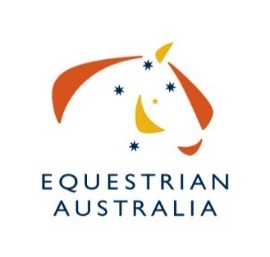 EA COACHING COMMITTEE MEETINGDate: 13 December 2021Time: 19:30 AESTVia VideoconferenceMINUTES - SUMMARYOpening itemsWelcome and Introduction – Brooke Irvine, EA National Integrity Manager, Leesa Pogson, EA National Integrity and Complaints Officer.Brooke and Lisa outlined the work being put together for EA to adopt the National Integrity Framework through Sport Integrity Australia. The National Integrity Framework expected to be rolled out in the next couple of weeks.Brooke was asked if coaches were classed as Mandatory Informers with Brooke to seek clarification and advise.Business discussed2.1 Update from EA Pathways Officer - Coaching (written report – taken as read). A revised coach waiver is being updated by Hall and Willcox noting that discipline sport rules apply with regard to the wearing of helmets. Those coaches with incomplete coaching registrations have been contacted multiple times requesting the required information. The EACC supports enlisting the assistance of State branches to help these coaches complete their prerequisites.2.2 IGEQ Report – IGEQ AGM was held on 25/11/21. The IGEQ has 34 member nations and is focusing on updating the course alignment. The alignment for EA is correct. Discipline specialist courses are now accepted by the IGEQ.The Nov 2022 Conference, “Through the eye of the horse” is to be held in South Africa.The IGEQ is looking to build their representation in each of their regions and have set a target of growing by one new member nation per region per year. The new Executive is very open and transparent.   2.4 Active Actions Register taken as read.Discussion around the need to redraft the Coaching Policy and Procedures Manual as a priority for review EAHP keen to work closely with EA and is keen to support the L3 course.Updated video assessment guidelines circulated.Discussion around updating the EACC charter.3.1 Coach Educator Endorsement – Current Policy and Procedures  - info provided on the location of the Coach Educator Endorsement form and the Skill Recognition Resource Order Form under Education on the EA website and how these forms have been prepared for use with Fast Tracking and Skill Recognition.3.2  L2 DR Assessment – the current matrix shows a L3E, L3G and L3D can sign off assessments for a L2 Dressage candidate. As there are 3 tasks involving grids and trotting poles should a L3J also be on the matrix as they are able to sign off these tasks? Unanimous agreement.Discussion about not enough L3 CEs to go around with lungeing only to be signed off by a L3. Question – should a L2 CE be able to sign off a L2 candidate? Already L3s sign off candidate L3s and this should be considered and thought given to updating the sign off matrix. L2G are limited on what they can sign off – All HM, seasonal plans, athlete diary and poles but can’t sign off riding. Discussion around CEs being also to sign off to their own level.Soft copies of Coaching Resources – Victorian Coaching Candidates are unhappy with receiving soft copies of the coaching resources.Using EA Coaches at EA Events – written response from EWA coaching Committee re mandating using EA coaches read out to committee. EWA Coaching not in support of mandating and visiting International Coaches need to be exempted.Discussion around the establishment of a panel of L3 Coaches to assess if non-EA coaches are suitable for use. Closing Items Next meeting: Monday 17 January, 2021 at 19:30 AESTMeeting closed: 22:02 AEDST